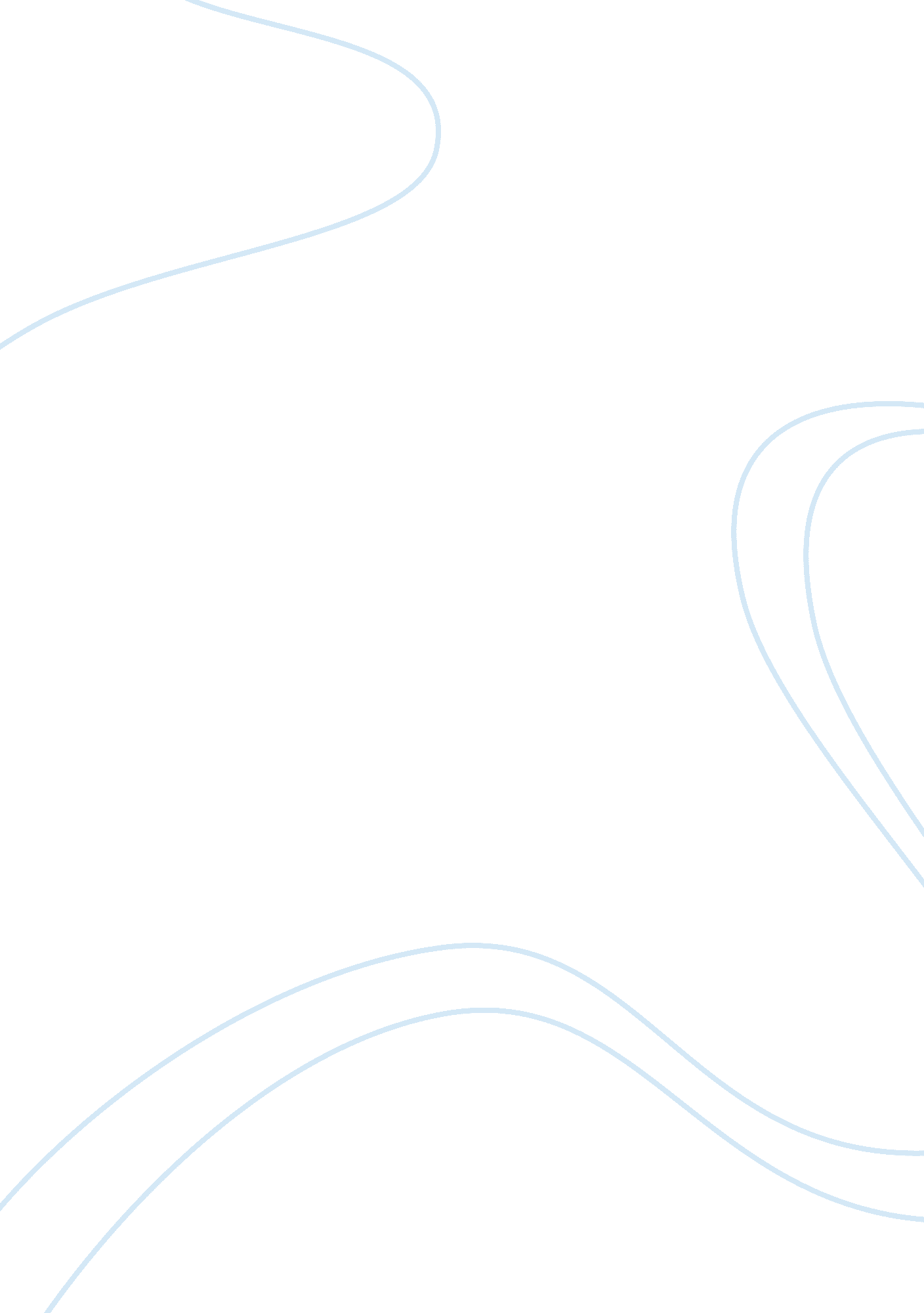 ParagraphSociology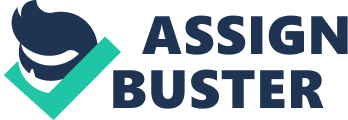 Q Ans. Hunting and gathering, pastoralism, horticulture, agriculture, and industry have influenced and governed the processes of peoples micro level identity formation and/or modification in a variety of ways. At the most basic level, the identity of an individual originates in his/her profession. The profession is not just a source of income, but is one of the main determinants of the lifestyle and social status and social circle of an individual. While farming and engineering are two different professions, they entail two different lifestyles of the people that belong to these professions. Farmers spend most of the time with farmers. Their interests, needs, and criteria of success are alike. Same holds true for all sorts of professions. Hunting and gathering not only played a role in the evolution of human identity as food collectors, but also helped assign specific roles to men and women. The task of hunting is more consistent with the skills of men while gathering is easy enough for women to do. Horticultural people managed to have more stable identities as the need to constantly move and relocate in order to collect food was obviated with the introduction of plowing crops. Pastoralism confirmed the identity of man as a superior being in comparison to other animals as the former controlled the latter. Agriculture set the foundations of the modern identity of man. Agriculture is a cause and effect of technological advancement and its growth is a proof of the high intellectual identity of man. Finally, the industry one belongs to establishes one’s profession, and provides an evidence of the skills, competencies, and traits that may possibly be found in that individual. 